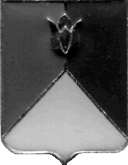 РОССИЙСКАЯ ФЕДЕРАЦИЯАДМИНИСТРАЦИЯ КУНАШАКСКОГО МУНИЦИПАЛЬНОГО РАЙОНАЧЕЛЯБИНСКОЙ ОБЛАСТИРАСПОРЯЖЕНИЕот 11.05.2023г.        №308-рВ соответствии с Федеральным законом от 24.07.1998г. № 124 – ФЗ «Об основных гарантиях прав ребенка в Российской Федерации», с   решением межведомственной комиссии по организации в Челябинской области отдыха, оздоровления и временного трудоустройства несовершеннолетних от 16.03.2023г. и решением муниципальной межведомственной комиссии  по организации  отдыха, оздоровления и временного трудоустройства несовершеннолетних от 04.05.2023года:Утвердить мероприятия по организации отдыха, оздоровления и занятости детей и подростков Кунашакского муниципального района в летнее каникулярное время 2023 года (приложение).Установить сроки продолжительности смен: - в Муниципальном бюджетном учреждении «Детский оздоровительный лагерь имени Г.И.Баймурзина»: 1 смена – 05.06.2023г. – 14.06.2023г.- 10 дней (для несовершеннолетних, состоящих на учете в ПДН);2 смена – 18.06.2023г. – 08.07.2023г.-21 день;3 смена - 12.07.2023г. - 25.07.2023г. -14 дней;4 смена – 29.07.2023г.-11.08.2023г.- 14 дней.- в   лагерях дневного пребывания при общеобразовательных организациях - с 1июня 2023 года на 21 календарных дней.Утвердить предельную стоимость путевки в Муниципальном бюджетном учреждении «Детский оздоровительный лагерь имени Г.И.Баймурзина» на оздоровительный период 2023 года для иногородних в размере:                     - 23 500 рублей на 14 календарных дней; - 35 000 рублей на 21 календарный день.Утвердить стоимость путевки для  обучающихся  общеобразовательных учреждений Кунашакского муниципального района: -  за 1 путевку в МБУ «Детский оздоровительный лагерь имени Г.И.Баймурзина»  в размере 4 700 рублей за смену длительностью 14 календарных дней и 7 000 рублей за смену длительностью 21 календарный день; - на одного ребенка в смену  в  лагерях дневного пребывания при  общеобразовательных учреждениях  в размере  500 рублей. Утвердить стоимость питания на одного ребенка в день в Муниципальном бюджетном учреждении «Детский оздоровительный лагерь имени Г.И.Баймурзина» в 1 смену – 400 рублей, во 2, 3, 4 смены – 370 рублей, оздоровительных лагерях дневного пребывания – 160 рублей. Определить количество детей в отрядах  – МБУ «Детский оздоровительный лагерь имени Г.И.Баймурзина»  150 человек во 2,3,4 смену.Директору МБУ «Детский оздоровительный лагерь имени Г.И.Баймурзина» Якупову И.С. обеспечить обследование персонала лагеря на COVID-19  с получением результатов не позднее, чем за 48 часов до начала работы.В МБОУ «Тахталымская СОШ» из-за строительных работ не проводить летнюю оздоровительную кампанию в 2023 году. Организовать реализацию путевок в МБУ «Детский оздоровительный лагерь имени Г.И.Баймурзина» для обучающихся Кунашакского района с учетом квотирования. Распределение произвести по количеству мест в школе пропорционально количеству обучающихся.Выделить квоты для детей граждан Российской Федерации, призванных на военную службу по мобилизации в вооруженные силы Российской Федерации в соответствии с Указом Президента Российской Федерации от 21.09.2022г. №647 «Об объявлении частичной мобилизации в Российской Федерации» и для детей, военнослужащих и добровольцев, погибших в результате участия в специальной военной операции.Межведомственной комиссии по организации отдыха, оздоровления и  временного трудоустройства несовершеннолетних  Кунашакского муниципального района в летнее каникулярное время 2023 года:Обеспечить в первом порядке отдых, оздоровление и занятость детей и подростков, нуждающихся в особой заботе государства, находящихся в трудной жизненной ситуации и детей с ограниченными возможностями здоровья.Обеспечить максимальный охват всеми формами отдыха, оздоровления и занятости детей в возрасте от 7 до 17 лет (включительно).Обеспечить организацию контроля полноценного питания детей и подростков, безопасности их жизни и здоровья, по противопожарной безопасности в детских оздоровительных учреждениях.Обеспечить приемку учреждений оздоровления и отдыха в срок до 24 мая 2023 года.Обеспечить организацию контроля деятельности детских оздоровительных учреждений. Финансовому управлению администрации Кунашакского муниципального района (Аюпова Р.Ф.) обеспечить финансирование мероприятий по организации отдыха, оздоровления и занятости детей и подростков Кунашакского муниципального района в летнее каникулярное время 2023 года. Определить уполномоченным органом по организации отдыха, оздоровления и занятости детей и подростков Кунашакского муниципального района в 2023 году Управление образования администрации Кунашакского муниципального района (далее Управление образования).Управлению образования: Организовать работу по страхованию жизни и здоровья детей и подростков.Обеспечить организацию питания в Муниципальном бюджетном учреждении «Детский оздоровительный лагерь имени Г.И.Баймурзина» и в  лагерях дневного пребывания с проведением процедур, предусмотренных Федеральным законом от 05.04.2013г. № 44 – ФЗ «О контрактной системе в сфере закупок, товаров, работ, услуг для обеспечения государственных и муниципальных нужд». Обеспечить целевое использование выделенных средств.Исполняющему обязанности главного врача ГБУЗ «Районная больница с.Кунашак» Муллаяровой П.Л. обеспечить медицинское обслуживание  детской оздоровительной кампании 2023 года.Начальнику ОМВД России по Кунашакскому району Низаметдинову Д.Ф.:16.1. Обеспечить реализацию мероприятий, направленных на обеспечение общественного порядка и общественной безопасности в организациях отдыха детей, защиты несовершеннолетних, прибывших на отдых, от преступных посягательств, профилактику безнадзорности и правонарушений несовершеннолетних на территории Кунашакского района.16.2. Обеспечить проведение инструктажей с персоналом организаций отдыха детей по разъяснению тактики действий в случае получения информации о возможных нарушениях общественного порядка, совершении преступлений, обнаружении взрывчатых устройств и других подозрительных предметов, появлении лиц, замышляющих совершение преступлений, а также отработке способов экстренной связи с нарядами полиции. Начальнику отдела информационных технологий Ватутину В.Р. разместить данное распоряжение на официальном сайте Администрации Кунашакского муниципального района.Исполнение настоящего постановления возложить на руководителя Управления образования Администрации Кунашакского муниципального района Латыпову О.Р.Контроль исполнения настоящего постановления возложить на заместителя Главы района по социальным вопросам, председателя межведомственной комиссии  по организации отдыха, оздоровления и  временного трудоустройства несовершеннолетних  в летнее каникулярное время  2023 года Нажметдинову А.Т.Исполняющий обязанности 						        Р.Я.МухарамовГлавы района                                                                                         Приложение к распоряжениюАдминистрации Кунашакского муниципального районаот 11.05.2023г. № 308-рМероприятия по организации отдыха, оздоровления и  временного трудоустройства несовершеннолетних  Кунашакского муниципального района в летнее каникулярное время 2023 годаСОГЛАСОВАНО:Руководитель Управления 	                                                 О.Р Латыпова образования 	 Рассылка:В дело -1экз. Управление образования – 1 экз.Финансовое Управление – 1 экз.Председателю МВК - 1 экз.ГБУЗ «Районная больница с.Кунашак» - 1 экз.ОМВД России по Кунашакскому району – 1 экз.Итого: 5 экз.Подготовила: Гиниятова Ю.В.тел. 20127Об            обеспечении              отдыха,оздоровления     и               временноготрудоустройства несовершеннолетнихв      каникулярное   время     2023 года№ п/пНаименование мероприятийКол-во смен/дней в сменуКол-во детейСтоимость путевки  (руб.)Стоимость путевки  для обучающихся Кунашакского районаПрограммаИсполнители1МБУ «ДОЛ им. Г.И.Баймурзина»1 смена – 10 дней9-10-бесплатно«Профилактика безнадзорности и правонарушений несовершеннолетних в Челябинской области»Администрация Кунашакского муниципального района, Управление образования1МБУ «ДОЛ им. Г.И.Баймурзина»2 смена – 21 день15035 000,07 000,0 «Развитие образования в Кунашакском муниципальном районе на 2023-2027 годы»Администрация Кунашакского муниципального района, Управление образования 1МБУ «ДОЛ им. Г.И.Баймурзина»3 смена –14 дней15023 500,04 700,0«Развитие образования в Кунашакском муниципальном районе на 2023-2027 годы»Администрация Кунашакского муниципального района, Управление образования 1МБУ «ДОЛ им. Г.И.Баймурзина»4 смена-14 дней15023 500,04 700,0«Развитие образования в Кунашакском муниципальном районе на 2023-2027 годы»Администрация Кунашакского муниципального района, Управление образования 2Детские оздоровительные лагеря с дневным пребыванием при общеобразовательных учреждениях (15 лагерей)1/211300 -500,0«Развитие образования в Кунашакском муниципальном районе на 2023 – 2027 годы»Администрация Кунашакского муниципального района, Управление образования 3Организация временных рабочих мест для подростков 14 – 18 лет1/9-10180Объем средств из МБ500,0тыс. рублей«Развитие образования в Кунашакском муниципальном районе на 2023 – 2027 годы» ОКУ – Центр занятости населения КМР, Управление образования Заместитель Главы района по социальным вопросам                                 А.Т.НажметдиноваЗаместитель Главы района по финансовым вопросам Руководитель финансового управления                                 Р.Ф.Аюпова